Институт истории, археологии и этнографии народов Дальнего Востока ДВО РАНXIX Всероссийская конференция молодых учёных с международным участием:«Дальний Восток в глобальных и локальных исторических трендах»The Far East in global and local historical trendsПрограмма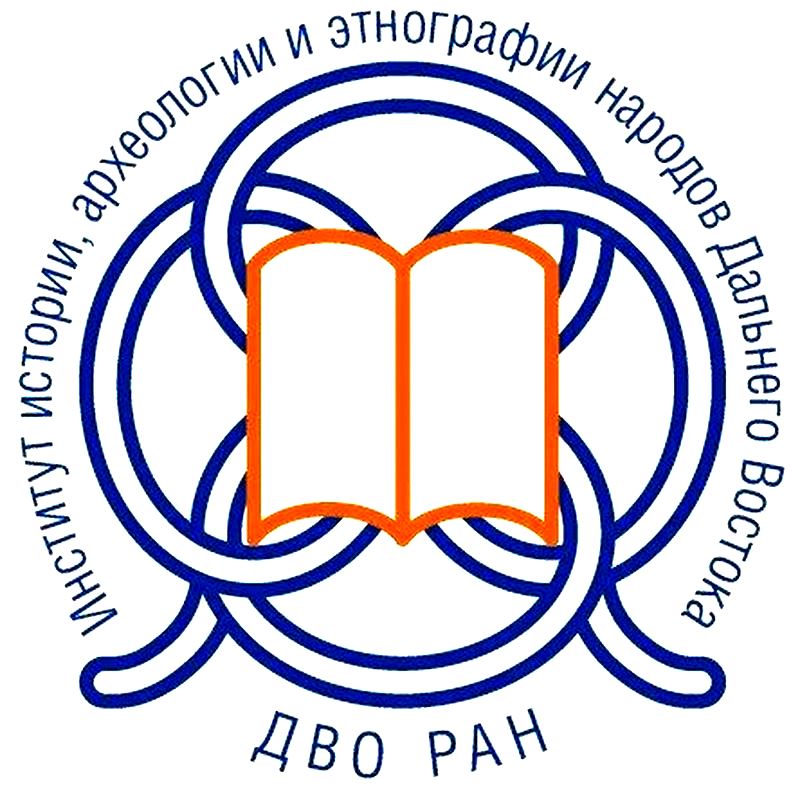 Владивосток23–24 апреля 2024 г. Организационный комитет конференцииВоронцов Николай Степанович – председатель оргкомитета конференции, к.и.н., научный сотрудник, председатель Совета молодых учёных ИИАЭ ДВО РАНСавченко Анатолий Евгеньевич – председатель академического комитета конференции, к.и.н., зам. директора по науке ИИАЭ ДВО РАНЛевченко Арина Вадимовна – младший научный сотрудник ИИАЭ ДВО РАНПанкина Анна Ильинична – младший научный сотрудник ИИАЭ ДВО РАНПешков Дмитрий Андреевич – младший научный сотрудник ИИАЭ ДВО РАН, секретарь оргкомитета конференцииМесто проведения – Конференц-зал ИИАЭ ДВО РАН, ул. Пушкинская, д. 89, первый этажРегламент работы конференцииДоклады на пленарном заседании – до 20 мин.Доклады на секциях – до 10 мин.Вопросы и обсуждение докладов – до 5 мин.23 апреля 2024 г.09.30 – 10.00 – регистрация участников10.00 – 11.30 – пленарное заседание11.30 – 13.30 – заседание секции 1 (часть 1)13.30 – 14.00 – обед, кофе-брейк14.00 – 15.30 – заседание секции 1 (часть 2)15.40 – 18.10 – заседание секции 224 апреля 2024 г.9.30 – 11.50 – заседание секции 311.50 – 12.10 – кофе-брейк12.10 – 14.40 – заседание секции 415.00 – 17.30 – Круглый стол «Поворот на Восток: Исторический опыт и актуальные вызовы»17.30 – 18.00 – подведение итогов и закрытие конференции(местное время МСК+7)23 апреля 2024 г.Конференц-зал ИИАЭ ДВО РАН(Пушкинская, 89)09.30 – 10.00 – регистрация участников конференцииОткрытие и пленарное заседание10.00 – 11.30Приветственное слово участникам конференцииКрадин Николай Николаевич – академик РАН, директор Института истории, археологии и этнографии народов Дальнего Востока ДВО РАНЛарин Виктор Лаврентьевич – академик РАН, зав. Центром глобальных и региональных исследований Института истории, археологии и этнографии народов Дальнего Востока ДВО РАНКлюев Николай Александрович – к.и.н., зам. директора по науке Института истории, археологии и этнографии народов Дальнего Востока ДВО РАН Савченко Анатолий Евгеньевич – к.и.н., зам. директора по науке Института истории, археологии и этнографии народов Дальнего Востока ДВО РАН Пленарное заседаниеДударёнок Светлана Михайловна – д.и.н., ведущий научный сотрудник Отдела социально-политических исследований Института истории, археологии и этнографии народов Дальнего Востока ДВО РАН – Научные школы и научные направления Дальневосточного отделения РАНАвилов Роман Сергеевич – д.и.н., старший научный сотрудник Отдела истории Дальнего Востока России Института истории, археологии и этнографии народов Дальнего Востока ДВО РАН – Уникальный источник по истории Дальнего Востока: воспоминания военного инженера П.П. Унтербергера. Опыт анализа и подготовки к публикацииЛатушко Юрий Викторович – к.и.н., ведущий научный сотрудник, зав. Лабораторией антропологии Северной Пасифики Института истории, археологии и этнографии народов Дальнего Востока ДВО РАН – О чем пишут антропологи сегодня и о чем будут писать завтраСекция 1. «Российский Дальний Восток: актуальные проблемы исторического освоения и современного развития» Часть 1. «История Дальнего Востока XIX – первой половины XX вв.»11.30 – 13.30Модератор секции – Воронцов Николай СтепановичВасильев Айсен Данилович – к.и.н., научный сотрудник Института гуманитарных исследований и проблем малочисленных народов Севера СО РАН – М.И. Миницкий – морской офицер и начальник северо-восточной окраины Российской империи (первая половина XIX в.) – онлайнЛеонов Константин Дмитриевич – аспирант Института истории, археологии и этнографии народов Дальнего Востока ДВО РАН – Общественные представления как предмет исторического исследованияГуменникова Эвелина Вадимовна – студентка Школы искусств и гуманитарных наук Дальневосточного федерального университета – Японский капитал на Дальнем Востоке России (1860–1917 гг.)Петухов Александр Сергеевич – студент Школы искусств и гуманитарных наук Дальневосточного федерального университета – Проблемы Российской империи в борьбе с японским хищничеством на Дальнем ВостокеЗахаркина Елизавета Александровна, Ли Джи Юн – студенты Института права Владивостокского государственного университета – Исторические особенности немецкого предпринимательства во Владивостоке в период с XIX по XX вв.Азаревич Василий Кириллович – научный сотрудник Отдела научных исследований Государственного объединённого музея-заповедника истории Дальнего Востока им. В.К. Арсеньева – Синий мундир на берегу голубого океана: теория и реальность организации политического сыска Российской Империи на Дальнем Востоке России – онлайнГорчакова Алёна Александровна – аспирант Школы искусств и гуманитарных наук Дальневосточного федерального университета, ассистент Департамента истории и археологии ШИГН ДВФУ – Особенности реализации советской образовательной политики на территории Дальневосточной республикиМаклюков Алексей Владимирович – к.и.н., ведущий научный сотрудник, зав. Отделом истории Дальнего Востока России Института истории, археологии и этнографии народов Дальнего Востока ДВО РАН – Дальневосточный учёный В.П. Вологдин и его вклад в разработку проектов электрификации Приморья в 1920-е гг.Кондратенко Борис Борисович – старший лаборант Отдела истории Дальнего Востока России Института истории, археологии и этнографии народов Дальнего Востока ДВО РАН – Развитие пограничной охраны на Дальнем Востоке в 1932-1939 гг.Обед. Кофе-брейк – 14.00Секция 1. «Российский Дальний Восток: актуальные проблемы исторического освоения и современного развития» Часть 2. «История Дальнего Востока середины XX – начала XXI вв.»14.00 – 15.30Модератор секции – Воронцов Николай СтепановичПавленко Олег Константинович – старший лаборант Отдела истории Дальнего Востока России Института истории, археологи и этнографии народов Дальнего Востока ДВО РАН – Особенности становления угольной индустрии на Дальнем ВостокеТитов Тимофей Дмитриевич – студент Школы искусств и гуманитарных наук Дальневосточного федерального университета – Формирование чувства патриотизма в периодической печати Приморского края в годы Великой Отечественной войны (на примере газеты «Красное Знамя»)Филиппов Никита Сергеевич – аспирант, старший лаборант Отдела китайских исследований Института истории, археологии и этнографии народов Дальнего Востока ДВО РАН – Идеи учёных по развитию Дальнего Востока (на материалах Трудов третьей сессии объединённого советско-китайского учёного совета по проблеме р. Амур 1959 г.)Воронцов Николай Степанович – к.и.н., научный сотрудник Отдела социально-политических исследований Института истории, археологии и этнографии народов Дальнего Востока ДВО РАН – Неординарные и фантастические идеи инфраструктурной модернизации Дальнего Востока России первой половины 1990-х гг. в объективе научной критикиПешков Дмитрий Андреевич – младший научный сотрудник Отдела социально-политических исследований Института истории, археологии и этнографии народов Дальнего Востока ДВО РАН – Вопросы ликвидации Байкало-Амурской железной дороги в 1990-е гг.Клименко Григорий Сергеевич – старший лаборант Отдела социально-политических исследований Института истории, археологии и этнографии народов Дальнего Востока ДВО РАН – Развитие малого предпринимательства в России. Сравнительный анализ процессов в Приморском крае и Ленинградской области (1990-е – начало 2000-х гг.)Захарова Дарья Евгеньевна – аспирант Института истории, археологии и этнографии народов Дальнего Востока ДВО РАН – Развитие общественно-политической деятельности молодежи России в период 2000-2020 гг.Секция 2. «Государства и народы Азиатско-Тихоокеанского региона: исторические и современные проблемы взаимодействия»15.40 – 18.10Модератор секции – Козинец Андрей ИгоревичЕрмакова Елена Станиславовна – аспирант Института истории, археологии и этнографии народов Дальнего Востока ДВО РАН – Места памяти Японии, посвященные генералам позднего МэйдзиХазиев Никита Дмитриевич – студент Восточного Института – Школы региональных и международных исследований Дальневосточного федерального университета – Политика США в рамках «Кампании правды» в период послевоенной оккупации ЯпонииЧэн Цзэнцянь – аспирант Восточного Института – Школы региональных и международных исследований Дальневосточного федерального университета – Эволюция целей и задач внешней политики Китая при пяти поколениях руководства КНРКозинец Андрей Игоревич – к.полит.н., доцент Кафедры международных отношений Восточного Института – Школы региональных и международных исследований Дальневосточного федерального университета – Китайская школа международных отношений – от «парадигмы освоения» до больших теорийЯнг Чисон – аспирант Восточного Института – Школы региональных и международных исследований Дальневосточного федерального университета – Государственные стратегии развития и неравномерное региональное развитиеРазумов Егор Александрович – старший лаборант Центра глобальных и региональных исследований Института истории, археологии и этнографии народов Дальнего Востока ДВО РАН – Политика КНР в сфере развития искусственного интеллектаАнча Николай Дмитриевич – аспирант Института истории, археологии и этнографии народов Дальнего Востока ДВО РАН – Инструменты государственной поддержки экспансии крупного бизнеса Республики Корея в период 1985 – 1999 гг. в контексте государственно-частных отношенийПацеля Ярослав Славикович – аспирант Восточного Института – Школы региональных и международных исследований Дальневосточного федерального университета – Политика памяти о Второй мировой войне в контексте российско-монгольских отношенийСиливанов Евгений Витальевич – аспирант Института истории, археологии и этнографии народов Дальнего Востока ДВО РАН – Влияние эпидемии COVID-19 на динамику рождаемости в ЯпонииПихтовников Роман Евгеньевич – аспирант Института истории, археологии и этнографии народов Дальнего Востока ДВО РАН – Внешнеполитическая стратегия США в отношении Таиланда в XXI векеШарова Анна Борисовна – младший научный сотрудник Центра японских исследований Института востоковедения РАН – Первая поездка японской жены Рихарда Зорге Исии Ханако в Советский Союз – онлайнЛебедевич Марина Викторовна – научный сотрудник Сектора политики занятости и рынка труда Центра человеческого развития и демографии Института экономики Национальной академии наук Беларуси – Современное состояние и перспективы развития экономического сотрудничества Приморского края и Республики Беларусь – онлайн24 апреля 2024 г.Конференц-зал ИИАЭ ДВО РАН(Пушкинская, 89)Секция 3. «Археологические исследования в странах Азиатско-Тихоокеанского региона и Большой Евразии»9.30 – 11.50Модератор секции – Панкина Анна ИльиничнаСтоякин Максим Александрович – PhD, научный сотрудник Института культурного наследия Республики Корея – О кургане №1 могильника Дунцин в Яньбяне – онлайнБалагурова Александра Вячеславовна – сотрудник Музея археологии и этнографии Института истории, археологии и этнографии народов Дальнего Востока ДВО РАН, сотрудник Инженерно-технологического центра Института химии ДВО РАН – К вопросу о бронзолитейном производстве на памятниках бохайского времени центрального ПриморьяГалютин Евгений Сергеевич – аспирант Института истории, археологии и этнографии народов Дальнего Востока ДВО РАН – Костяные свистунки наконечников стрел с бохайских памятников ПриморьяПанкина Анна Ильинична – аспирант, младший научный сотрудник Лаборатории антропологии Северной Пасифики Института истории, археологии и этнографии народов Дальнего Востока ДВО РАН – Палеоглиптика Северной Пасифики: краткая характеристика коллекций и история изученияВерешкина Марьяна Сергеевна – лаборант Лаборатории палеоэкологии человека Института истории, археологии и этнографии народов Дальнего Востока ДВО РАН – Изменение состава сельскохозяйственных культур при миграции земледельческого населения в регионы с иными агроклиматическими условиями (на примере кроуноидного круга культур)Артёмкин Роман Александрович – старший лаборант Сектора первобытной археологии Института истории, археологии и этнографии народов Дальнего Востока ДВО РАН – Развитие и роль промысла акул в человеческой историиЕлошкин Григорий Александрович – студент Гуманитарного института Новосибирского государственного университета, лаборант Института археологии и этнографии СО РАН – Экономика в религии доколумбовых андских обществ – онлайнРузибоев Тимур Зокир угли – аспирант Самаркандского археологического института – Новые научные исследования наскальных рисунков Ухумсоя – онлайнШаманин Даниил Андреевич – студент Гуманитарного института Новосибирского государственного университета – Потенциал этнографических источников при изучении средневековых городищ на р. Шилка (Восточное Забайкалье) – онлайн Секция 4. «Антропология, этнография и культура народов Дальнего Востока России и стран АТР»12.10 – 14.40Модератор секции – Левченко Арина ВадимовнаДедяхин Олег Юрьевич – независимый исследователь – Актуальные вопросы изучения средневековой истории о. Сахалин (культуры, этносы, загадочные письмена)Лагорин Александр Сергеевич – аспирант Института истории, археологии и этнографии народов Дальнего Востока ДВО РАН, сотрудник Амурского областного краеведческого музея им. Г.С. Новикова-Даурского – Музеи Приамурья в системе формирования локальной идентичности – онлайнЛевченко Арина Вадимовна – младший научный сотрудник Лаборатории антропологии Северной Пасифики Института истории, археологии и этнографии народов Дальнего Востока ДВО РАН – К вопросу о традиционной одежде юкагиров: история, выживание, модаЧжан Цяньи – магистрант Пекинского университета иностранных языков – К вопросу языкового планирования и языковой политики России и Китая в отношении трансграничных вымирающих языков – онлайнРыбаков Станислав Владимирович – студент кафедры культурологии и музеологии Хабаровского государственного института культуры – Традиционная культура Китая глазами её европейских современников (вторая половина XIX столетия)Медведева Ульяна Сергеевна – магистрант Школы искусств и гуманитарных наук Дальневосточного федерального университета – Внешний облик китайских женщин Шанхая в 1920-1930 гг.Шитова Елена Александровна – старший лаборант Отдела китайских исследований Института истории, археологии и этнографии народов Дальнего Востока ДВО РАН – Владивосток в китайских тревел-блогахРоманенко Екатерина Александровна – независимый исследователь – Китайское национальное меньшинство на Дальнем Востоке России – онлайнНовиков Виктор Андреевич – независимый исследователь – Меры, направленные на адаптацию и интеграцию мигрантов-соотечественников в Приморский край в региональных программах переселения (2007-2024 гг.)Подведение итогов секционных заседаний14.40 – 15.00Круглый стол ИИАЭ ДВО РАН и ДВФУ «Поворот на Восток: Исторический опыт и актуальные вызовы»15.00 – 17.30Модераторы – Воронцов Николай Степанович, Столина Ариадна ЛьвовнаСавченко Анатолий Евгеньевич – к.и.н., зам. директора Института истории, археологии и этнографии народов Дальнего Востока ДВО РАН по науке – Современный поворот на Восток – где точка отсчёта?Шевчук Ольга Михайловна – к.и.н., директор Департамента истории и археологии Школы искусств и гуманитарных наук Дальневосточного федерального университета – Поворот на Восток: взгляд соседей – онлайнВоронцов Николай Степанович – к.и.н., научный сотрудник Отдела социально-политических исследований Института истории, археологии и этнографии народов Дальнего Востока ДВО РАН, Филиппов Никита Сергеевич – аспирант, старший лаборант Отдела китайских исследований Института истории, археологии и этнографии народов Дальнего Востока ДВО РАН – Энергетический вектор поворота на Восток: история проектов модернизации ТЭК Дальнего Востока с международным участиемВолощак Валентин Игоревич – старший преподаватель Кафедры международных отношений Восточного Института – Школы региональных и международных исследований Дальневосточного федерального университета – Политика санкций в отношениях России и Южной КореиЕремеев Антон Алексеевич – ассистент Кафедры истории и археологии Школы искусств и гуманитарных наук Дальневосточного федерального университета – Россия и территориальный спор в Южно-Китайском море – онлайнВедерников Михаил Владимирович – к.и.н., ведущий научный сотрудник Отдела исследований Центральной и Восточной Европы Института Европы РАН – Восточный вектор внешней политики Чехии на фоне украинского кризиса – онлайн17.30 – 18.00 – Подведение итогов и закрытие конференции